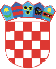 Na temelju članka 5. i 6. Zakon o kulturnim vijećima i financiranju javnih potreba u kulturi (Narodne novine broj 83/22) i članka 36. Statuta Općine Vuka (Službeni glasnik Općine Vuka broj 01/14, 01/18, 01/20, 02/21), Općinsko vijeće Općine Vuka na sjednici održanoj 22. studenog 2022. godine donosiPROGRAM JAVNIH POTREBA U KULTURI I RELIGIJI ZA 2023. GODINUČlanak 1.Programom javnih potreba u kulturi i religiji Općine Vuka za 2023. godinu utvrđuju se aktivnosti, poslovi, djelatnosti u kulturi od značenja za Općinu Vuku, kao i za njenu promociju na svim razinama suradnje.Programom se posebice utvrđuju potrebe za ulaganjima u društvenom domu te njegovom opremanju. Programom su također predviđena sredstva za financijsku podršku udrugama kulturnog značaja koje svojim radom i aktivnostima pridonose kulturnom razvoju općine.Navedenim programom predviđena su sredstva u iznosu od 230.900,00 eura. Najveći iznos planiranih sredstava odnosi se na uređenje, izgradnju parkirališta i nadstrešnice i opremanje društvenog doma za što je predviđeno ukupno 205.900,00 eura. Zgrada društvenog doma ukupne je površine 370 m2. U 2023. godini planira se izgradnja nadstrešnice i parkirališta.Članak 2.Planirana sredstva za provedbu Programa javnih potreba u kulturi i religiji iz Općinskog proračuna za 2023. godinu iznose kako slijedi:Članak 3.Doznaka sredstava udrugama provoditi će se temeljem objavljenih natječaja, putem mrežnih stranica Općine. Utrošak doznačenih sredstava korisnici su dužni opravdati u toku proračunske godine dostavom izvješća, te drugom vjerodostojnom dokumentacijom iz koje se na transparentan način može dobiti uvid u nabavku određene opreme, odnosno primljene usluge, a za koja su korištena dodijeljena proračunska sredstva.Članak 4.Financijska sredstva za ostvarivanje javnih potreba iz ovog Programa osigurat će se iz Proračuna Općine Vuka za 2023. godinu ovisno o pritjecanju sredstava u Proračun.Članak 5.Program javnih potreba u kulturi objavit će se u Službenom glasniku Općine Vuka i na web stranicama Općine Vuka www.opcina-vuka.hr, a primjenjuju se od 1. siječnja 2023. godine.KLASA: 400-05/22-01/4 URBROJ: 2158-42-02-22-9U Vuki, 22. studenog 2022. godinePredsjednik općinskog vijeća Stjepan RibićREPUBLIKA HRVATSKAOSJEČKO BARANJSKA ŽUPANIJAOPĆINA VUKAOpćinsko vijećePLAN PRORAČUNA OPĆINE VUKA ZA 2023. GODINUPROGRAM JAVNIH POTREBA U KULTURI I RELIGIJIPLAN PRORAČUNA OPĆINE VUKA ZA 2023. GODINUPROGRAM JAVNIH POTREBA U KULTURI I RELIGIJIPLAN PRORAČUNA OPĆINE VUKA ZA 2023. GODINUPROGRAM JAVNIH POTREBA U KULTURI I RELIGIJIPLAN PRORAČUNA OPĆINE VUKA ZA 2023. GODINUPROGRAM JAVNIH POTREBA U KULTURI I RELIGIJIPLAN PRORAČUNA OPĆINE VUKA ZA 2023. GODINUPROGRAM JAVNIH POTREBA U KULTURI I RELIGIJIPLAN PRORAČUNA OPĆINE VUKA ZA 2023. GODINUPROGRAM JAVNIH POTREBA U KULTURI I RELIGIJIPLAN PRORAČUNA OPĆINE VUKA ZA 2023. GODINUPROGRAM JAVNIH POTREBA U KULTURI I RELIGIJIPLAN PRORAČUNA OPĆINE VUKA ZA 2023. GODINUPROGRAM JAVNIH POTREBA U KULTURI I RELIGIJIPLAN PRORAČUNA OPĆINE VUKA ZA 2023. GODINUPROGRAM JAVNIH POTREBA U KULTURI I RELIGIJIPLAN PRORAČUNA OPĆINE VUKA ZA 2023. GODINUPROGRAM JAVNIH POTREBA U KULTURI I RELIGIJIPLAN PRORAČUNA OPĆINE VUKA ZA 2023. GODINUPROGRAM JAVNIH POTREBA U KULTURI I RELIGIJIRačun/Pozicija1Račun/Pozicija1Račun/Pozicija1Račun/Pozicija1Račun/Pozicija1Račun/Pozicija1Račun/Pozicija1Račun/Pozicija1Račun/Pozicija1Opis2Proračun 20233RAZDJEL002RAZDJEL002RAZDJEL002RAZDJEL002RAZDJEL002RAZDJEL002RAZDJEL002RAZDJEL002RAZDJEL002JEDINSTVENI UPRAVNI ODJEL230.900,00GLAVA 00201GLAVA 00201GLAVA 00201GLAVA 00201GLAVA 00201GLAVA 00201GLAVA 00201GLAVA 00201GLAVA 00201JEDINSTVENI UPRAVNI ODJEL230.900,00I:1578JEDINSTVENI UPRAVNI ODJEL230.900,00Program2011Program2011Program2011Program2011Program2011Program2011Program2011Program2011Program2011JAVNE POTREBE U KULTURI I RELIGIJI230.900,00Akt. A100025Akt. A100025Akt. A100025Akt. A100025Akt. A100025Akt. A100025Akt. A100025Akt. A100025Akt. A100025FINANCIRANJE PROGRAMA I PROJEKATA U KULTURIFunkcija: 0840 Religijske i druge službe zajednice9.300,00I:1FINANCIRANJE PROGRAMA I PROJEKATA U KULTURIFunkcija: 0840 Religijske i druge službe zajednice9.300,00Izvor: 110Izvor: 110Izvor: 110Izvor: 110Izvor: 110Izvor: 110Izvor: 110Izvor: 110Izvor: 110Opći prihodi i primici9.300,00381123811238112381123811238112105105105Tekuće donacije vjerskim zajednicama2.650,00381143811438114381143811438114295295295Tekuće donacije udrugama i političkim strankama2.650,00382143821438214382143821438214314314314Kapitalne donacije udrugama i političkim strankama4.000,00Akt. K100090Akt. K100090Akt. K100090Akt. K100090Akt. K100090Akt. K100090Akt. K100090Akt. K100090Akt. K100090DOVRŠETAK UREĐENJA DRUŠTVENOG DOMA U VUKIFunkcija: 0860 Rashodi za rekreaciju, kulturu i religiju koji nisu drugdje svrstani205.900,00I:578DOVRŠETAK UREĐENJA DRUŠTVENOG DOMA U VUKIFunkcija: 0860 Rashodi za rekreaciju, kulturu i religiju koji nisu drugdje svrstani205.900,00Izvor: 520Izvor: 520Izvor: 520Izvor: 520Izvor: 520Izvor: 520Izvor: 520Izvor: 520Izvor: 520Ostale pomoći33.200,00451114511145111451114511145111288288288Dodatna ulaganja na građevinskim objektima1 DODATNI GRAĐEVINSKI RADOVI NA DRUŠTVENOM DOMU33.200,0033.200,00Izvor: 710Izvor: 710Izvor: 710Izvor: 710Izvor: 710Izvor: 710Izvor: 710Izvor: 710Izvor: 710Prihodi od prodaje nefin. imovine u vlasništvu JLS28.700,00421394213942139421394213942139542542542Ostali slični prometni objektiIZGRADNJA PARKIRALIŠTA I NADSTREŠNICE28.700,00Izvor: 810Izvor: 810Izvor: 810Izvor: 810Izvor: 810Izvor: 810Izvor: 810Izvor: 810Izvor: 810Namjenski primici od zaduživanja144.000,00421394213942139421394213942139542542542Ostali slični prometni objektiIZGRADNJA PARKIRALIŠTA I NADSTREŠNICE144.000,00Akt. K100098Akt. K100098Akt. K100098Akt. K100098Akt. K100098Akt. K100098Akt. K100098Akt. K100098Akt. K100098OPREMANJE DRUŠTVENOG DOMA U VUKIFunkcija: 0860 Rashodi za rekreaciju, kulturu i religiju koji nisu drugdje svrstani15.000,00I:5OPREMANJE DRUŠTVENOG DOMA U VUKIFunkcija: 0860 Rashodi za rekreaciju, kulturu i religiju koji nisu drugdje svrstani15.000,00Izvor: 520Izvor: 520Izvor: 520Izvor: 520Izvor: 520Izvor: 520Izvor: 520Izvor: 520Izvor: 520Ostale pomoći15.000,00322513225132251322513225132251411411411Sitni inventar5.000,00422734227342273422734227342273372372372Oprema10.000,00Akt. T100118Akt. T100118Akt. T100118Akt. T100118Akt. T100118Akt. T100118Akt. T100118Akt. T100118Akt. T100118ODRŽAVANJE KULTURNIH SPOMENIKAFunkcija: 0820 Službe kulture700,00I:1ODRŽAVANJE KULTURNIH SPOMENIKAFunkcija: 0820 Službe kulture700,00Izvor: 110Izvor: 110Izvor: 110Izvor: 110Izvor: 110Izvor: 110Izvor: 110Izvor: 110Izvor: 110Opći prihodi i primici700,00323293232932329323293232932329396396396Ostale usluge tekućeg i investicijskog održavanja700,00UKUPNOUKUPNOUKUPNOUKUPNOUKUPNOUKUPNOUKUPNOUKUPNOUKUPNOUKUPNO230.900,00